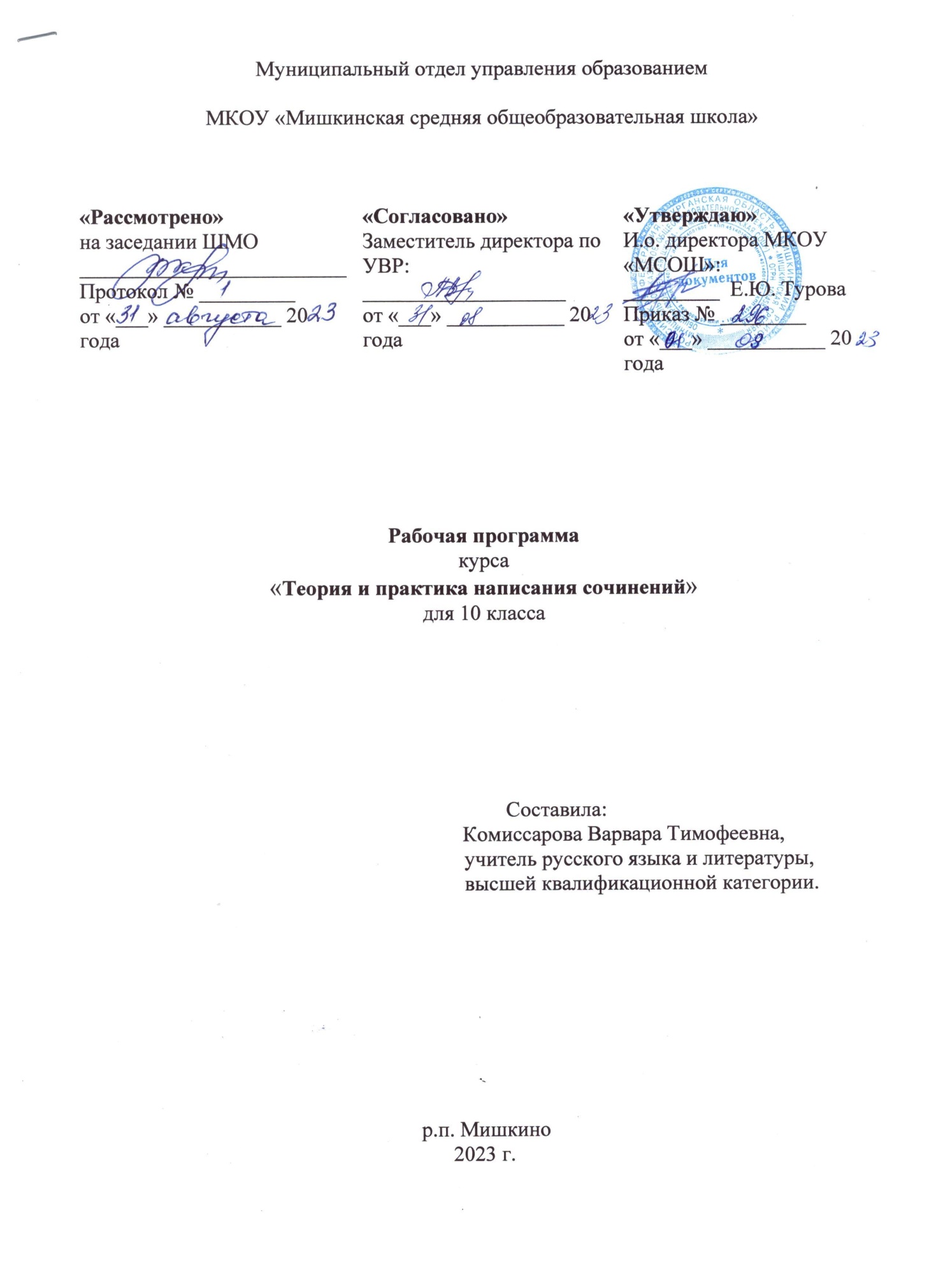 Пояснительная запискаРабочая учебная программа элективного курса «Теория и практика написания сочинений» для 10 класса составлена на основе Федерального государственного стандарта общего среднего образования, примерной программы среднего (полного) общего образования по русскому языку для 10-11 классов профильного уровня и авторской программы по русскому языку для 10-11 классов, допущенной Министерством образования и науки Российской Федерации в 2006 году (автор-составитель Львова С.И., Гольцова Н.Г.). Организация процесса обучения предполагает применение учебника Гольцова Н.Г., Шамшин И.В. Русский язык в старших классах. 10-11 классы — М.: Русское .Рабочая программа рассчитана в год- на 17 часов, в неделю-1 час. Курс направлен на совершенствование речевой деятельности учащихся на основе овладения знаниями об устройстве русского языка и особенностях его употребления в разных условиях общения, на базе усвоения основных норм русского литературного языка, речевого этикета. Учитывая то, что сегодня обучение русскому языку происходит в сложных условиях, когда снижается общая культура населения, расшатываются нормы литературного языка, в программе усилен аспект культуры речи. Содержание обучения ориентировано на развитие личности ученика, воспитание культурного человека, владеющего нормами литературного языка, способного свободно выражать свои мысли и чувства в письменной форме, соблюдать этические нормы общения.  Итак, чего ждут от обучающихся на итоговом сочинении? Умения рассуждать с опорой на литературный материал по избранной теме одного из предложенных  тематических направлений. Вы должны будете: • выбрать одну тему; • сформулировать свою точку зрения;  Цель:  помочь обучающимся обобщить знания по литературе, в том числе и по вопросу написания сочинения на литературную тему; завершить формирование умений работать с текстом художественных произведений и литературно-критических статей, совершенствовать умение оперировать теоретико-литературными понятиями и терминами как инструментом анализа в их связи с конкретными темами сочинений и заданиями, помочь свести к минимуму различие требований к школьному и итоговому сочинениям.    Задачи:помочь учащимся максимально эффективно подготовиться к итоговому сочинению по литературе;совершенствовать и развивать умения конструировать письменное высказывание в жанре сочинения-рассуждения, сочинения-эссе;формировать и развивать навыки грамотного и свободного владения письменной речью;совершенствовать и развивать умения читать, понимать прочитанное и анализировать общее содержание текстов разных функциональных стилей;совершенствовать и развивать умения передавать в письменной форме своё, индивидуальное восприятие, своё понимание поставленных в тексте проблем, свои оценки фактов и явлений;формировать и развивать умения подбирать аргументы, органично вводить их в текст.Формы обученияДля получения высоких практических результатов необходимо использовать активные формы обучения: семинар, конференция, исследование, практическая работа и другие.Работа может проводиться фронтально,  в парах или сменных группах.Формы контроля:итоговый – написание сочиненияТребования к уровню усвоенияЗнать:– виды вступлений и заключений;- виды комментария;– основные особенности сочинения ;– основы анализа текста;– способы аргументации в сочинении;– виды ошибок в сочинении и пути их предупреждения;Уметь:– логично выстраивать сочинение по тексту;– убедительно и аргументированно изложить собственную позицию;– выполнять лингвостилистический анализ текста;– формулировать свое отношение на основе проведенного анализа;– не допускать речевые, грамматические, логические, этические, фактические ошибки в содержании сочинения.Использовать приобретённые знания при написании итогового сочинения.Учебно-тематический планСодержание программы1.Требования к сочинению на литературную тему. Критерии оценивания.2. Сочинение как текст. Основные признаки текста. Сбалансированность частей работы, соответствие определённой стилистике.3. Теоретико-литературные понятия и их роль в подготовке к экзаменам по литературе. Основные литературоведческие понятия в формулировках тем сочинений.4. Классификация сочинений по проблематике, тематике и жанрам. Своеобразие жанров. Зависимость структуры сочинения от его типа.5. Выбор темы сочинения. Выбор эпиграфа. Цитирование. Развёрнутый план работы рад сочинением.6. Структура сочинения. Вступительная часть сочинения. Виды вступлений (историческое, историко-литературное, аналитическое или проблемное, биографическое, сравнительное, публицистическое, лирическое). Заключительная часть сочинения.7.Аргументация. Способы ввода аргументов в текст сочинения.8.Речевое оформление. Обоснованное использование средств выразительности.9.Редактирование текста сочиненияИнформационные источникидля учителя1. Говорите и пишите по-русски правильно.  Розенталь Д.Э. (2007, 256с.)3.2. Сборник упражнений по русскому языку.   Розенталь Д.Э.   (2012, 448с.)4.3. Секреты орфографии.  Граник Г.Г., Бондаренко С.М., Концевая Л.А. (2001, 222с.)5.4.Справочник по правописанию и литературной правке.  Розенталь Д.Э. (1989, 5-е изд., 320с.)6. 5.Справочник по правописанию и стилистике. Розенталь Д.Э. (1997, 384с.)7.6. Справочник по правописанию, произношению, литературному редактированию. Розенталь Д.Э, 7.Джанджакова Е.В, Кабанова Н.П. (1998, 400с.) для учащихся1. Карнаух Н.Л., Щербина И.В. Письменные работы по литературе. 9–11-е классы. М.: Дрофа, 2002.2. Крундышев А.А. Как работать над сочинением. СПб., отделение изд-ва «Просвещение», 1992.3. Обернихина Г.А., Карнаух Н.Л. Обучение написанию сочинений разных жанров. Методические рекомендации. М.: АПК и ПРО, 2000.4.Калганова Т.А. Сочинения различных жанров в старших классах. М.: Прсвещение, 2001.Электронные ресурсы5.  Русский язык Приложение к газете «Первое  сентября». http://rus.1september.ru 6. Собрание словарей портала «ГРАМОТА.РУ»http://slovari.gramota/ruhttp://lib.repetitors.eu/russkiy/73-2009-12-14-06-38-33/2421----qq
     1. http://www.classes.ru/grammar/134.Reformatsky/worddocuments/26.htm      2. http://www.youtube.com/watch?v=rZpvoLedrxw      3. http://www.brave-on-ege.ru/A14t.php      4. http://www.testent.ru/load/testy/russkij_jazyk/1/36-1-0-578     5. http://www.schoolforbaby.ru/index.php?option=com_content&view=article&id=541:2011-03-22-18-39-03&catid=17:2011-01-22-11-51-21&Itemid=33      6. http://www.russisch-fuer-kinder.de/de_start/tests/tests.php?fall=49        7. http://language.edu.ru/№ п/пТема Кол-во часов1Требования к сочинению на литературную тему. Критерии оценивания.12Сочинение как текст. Основные признаки текста. Сбалансированность частей работы, соответствие определённой стилистике.13Теоретико-литературные понятия и их роль в подготовке к экзаменам по литературе. Основные литературоведческие понятия в формулировках тем сочинений.14Классификация сочинений по проблематике, тематике и жанрам. Своеобразие жанров. Зависимость структуры сочинения от его типа.15Выбор темы сочинения. Выбор эпиграфа. Цитирование. Развёрнутый план работы над сочинением.16Структура сочинения. Вступительная часть сочинения. Виды вступлений (историческое, историко-литературное, аналитическое или проблемное, биографическое, сравнительное, публицистическое,лирическое). Заключительная часть сочинения.17Практическая работа18Аргументация. Способы ввода аргументов в текст сочинения.19Практическая работа. Сочинение-рассуждение, сочинение-эссе.110Выражение собственной позиции. Использование клише при написании сочинения.111Речевое оформление. Обоснованное использование средств выразительности.112Редактирование. П.Р. «Редактирование готовых сочинений»113Тематические блоки сочинений. Аргументация по различным тематическим блокам.114Работа над сочинениями по различным тематическим блокам с последующим редактированием и самооценкой. 115Цитаты и цитирование в сочинениях.116Практическая работа.117Итоговое занятие. 1